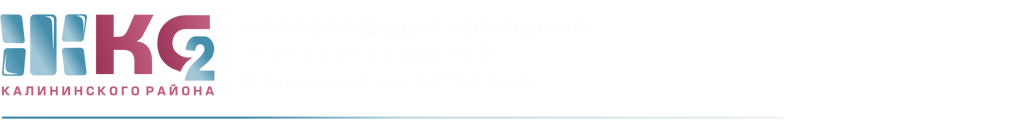 ОТЧЕТо доначислениях ИПУ по актам с 22.06.2020 - 26.06.2020г.ПериодКоличествоПерерасчет (руб.)с  22.06.20   по 26.06.20передано для проверки2проверено2Доначислено, в том числе:2хвсгвсводоотведение